SAN DIEGO MIRAMAR COLLEGE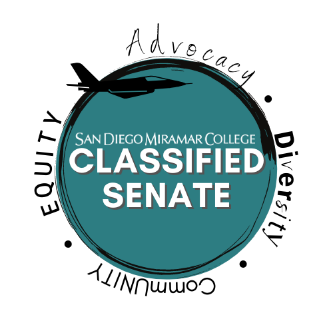  CLASSIFIED SENATE MEETING MINUTESThursday, October 5, 2021• Zoom •  11:00 a.m. - 12:00 p.m.	 Members:  Sean Young, Ryan Roper*, Jill Griggs, Sharilyn Wilson, Val Sacro, Lesley Pearson, Danielle Short, Arnice Neff, Sandra Marquez, Rachel Halligan, Anna Liza Manzo, Malia Kunst, Alma Lowry, Rachel Martinez Vacancies:  Classified Senate Vice President, Clarissa Padilla, Bill PachecoGuests:  Patricia Martinez, Paul Chlapecka, Lesly Pearson, Danielle Short, Laura MurphyCall to Order Meeting called to order at 11:03am
Approval of the Agenda-Motion to approve – Jill Griggs Seconded – Sharilyn WilsonApproved by vote – 12 “Yes”, 0 “No” votes” 0 abstentionsApproval of Previous MinutesMeeting Minutes from September 9, 2021Motion to Revise Minutes – ValSeconded – unknown (inaudible)Approved by vote – 10 “Yes, 0 “No,” 2 “Abstentions (Rachel Halligan and Ryan Roper)Committee Reports/OtherNone
Additional Items:Ongoing dialogue: EquityItem not discussed.New Business:
Old Business: Announcements:Round TableAdjournment: 12:23 PMSan Diego Miramar College 2020 – 2027 Strategic Goals Pathways - Provide student-centered pathways that are responsive to change and focus on student learning, equity, and successEngagement - Enhance the college experience by providing student-centered programs, services, and activities that close achievement gaps, engage students, and remove barriers to their successOrganizational Health - Strengthen Institutional Effectiveness through planning, outcomes assessment, and program review processes in efforts to enhance data-informed decision makingRelationship Cultivation - Build and sustain a college culture that strengthens participatory governance, equity efforts, and community partnershipsDiversity, Equity, and Inclusion - Build an environment that embraces diversity, equity, inclusion, anti-racism, and social justice for the benefit of the college community#Item1Vaccine Mandates and Potential Impacts on Miramar College – Discussion Item, S. Young (10 mins.)Danielle Short says AFT has no basis to negotiate with District on vaccine mandate.  AFT will support those who go through the exemption process.  Friday October 8, 2021 is deadline to file exemption.Those who fail to comply with vaccination requirements can face discipline, from reprimand to short/long-term suspension.  NANCE and full-time employees will continue to have support from AFT as in any disciplinary action.District has no current plans to provide exemptions for natural immunity – AFT will bring that suggestion to HR.Danielle is available for communication via phone and e-mail.2San Diego Miramar College Tech Plan 3.0 2nd Read, Feedback, Approval – Action Item, S. Young (10 mins.) No feedback received from Classified body thus far.Motion to approve Technology Committee Plan with AS addendum from Arnice Neff.Seconded – Val SacroApproved by vote – 10 “Yes”, 0 “No” votes” 0 abstentions3Update on Standing Classified Senate Committees and Lack of Participation – Action Item, S. Young (10 mins.)Classified Senate Equity Committee – 1 volunteer, 5 needed for QuorumClassified Senate Representation Committee – 1 volunteer, 5 needed for QuorumClassified Senate Prof. Development Committee – no volunteers Sean Young requested to suspend the rules to send DL to solicit participationMotion to approve Classified President send out DL soliciting participation in committees – Jill Griggs.Seconded – Sandra MarquezMotion approved by vote – 12 “Yes” votes, 0 “No” votes, 0 abstentions.4Volunteers Needed for Special Election Committee, Two Positions Available Vice President and Senator –       Action Item, S. Young (5 mins.)Sean Young proposed using “Sabbatical Rule (if Clarissa does not return by six months, the “acting” Vice President would fill her term).  Proxies are only available for three meetings.  Jill Griggs suggested moving forward with election and determine length of term at later point.Motion to form the special election committee for the Vice President and Senator – Jill Griggs.Seconded – Sharilyn WilsonMotion approved by vote – 11 “Yes” votes, 0 “No” votes, 0 abstentions.Motion to extend time for 15 minutes – Val Sacro.Seconded – Jill GriggsMotion approved by vote – 10 “Yes” votes, 0 “No” votes, 0 abstentions.5Policy/Practice changes regarding Classified Senate in relation to the CGH, Brown Act, and Ed Code provisions – Action Item S. Young (20 mins.)Brown Act and Recording – Deciding how to handle required recordings under the Brown Act.We are required to have recordings.  If we do not post publicly, we must make available for at least 30 days to anybody who asks for it.  Anybody can post a recording as a private citizen.  The question is, do we prefer to post them on the college website or retain them to be delivered to folks upon request.  Brown Act requires post Agenda and Ed Code requires posting approved minutes.Danielle Short stated Classified Senate meetings are public meetings that can be recorded by anyone.Motion to record meetings just for minutes taker – Rachel MartinezSeconded – Val SacroMotion approved by vote – 9 “Yes” votes.  No votes were not called for.  Abstentions were not called for.Motion for Friendly Amended by Ryan Roper to grant any person ability to request the recording within 30 days.  Seconded – Sharilyn Wilson.  Motion for Friendly Amendment passed – 8 “Yes,” 0 “No” votes, 0 abstentions.Agenda Template – Whether to adopt the agenda template provided in the College Governance Handbook as the official template to use for Classified Senate.  Motion to approve agenda template provided in the College Governance Handbook as the official template of the Senate with Strategic Goal #5” by Sharilyn WilsonSeconded – Jill GriggsMotion approved by vote – 11 “Yes” votes, 0 “No” votes, no abstentions.Minutes Template - Whether to adopt the minutes template provided in the College Governance Handbook as the official template to use for Classified Senate.Motion to approve minutes template for provided in the College Governance Handbook by [inaudible]Seconded – Sharilyn WilsonMotion approved by vote – 11 “Yes” votes, 0 “No” votes, 0 abstentions.  11Danielle Short announced the CFT Classified Conference changed the rules to require proof of vaccination or a negative test within 72 hours of entering.  Danielle will be presenting on social media and the use of work equipment.2Sean Young requested a judge for the student art contest.  E-mail Sean with interest.None